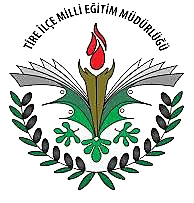 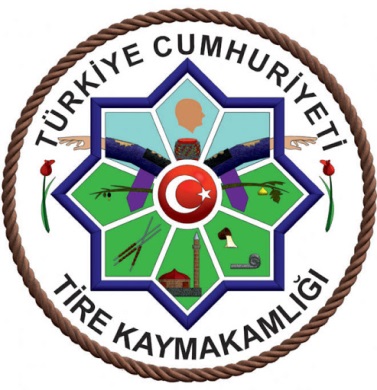 T.C.TİRE KAYMAKAMLIĞITİRE İLÇE MİLLİ EĞİTİM MÜDÜRLÜĞÜ“İSTİKLAL MARŞI’NIN KABULÜ VE MEHMET AKİF ERSOY’U ANMA GÜNÜ”İSTİKLAL MARŞI’NI GÜZEL OKUMA YARIŞMASI ŞARTNAMESİYARIŞMANIN ADI “On Kıta Bir Vatan, İlelebet İstiklal” temasına uygun olarak İstiklal Marşımızın ilk iki kıtasını güzel okuma yarışması. YARIŞMANIN AMACIAnadolu’nun dört bir yanındaki Milli Mücadele ruhu ve kararlılığını yansıtan, aynı zamanda mücadeleye coşku kazandıran bir şaheser olan İstiklal Marşımızın kabulünün 100. Yılında, millî birlik, beraberlik duygularını harekete geçirmek; Bayrak ve vatan aşkını en güzel şekilde yansıtarak ecdadımızın verdiği büyük mücadeleyi ve İstiklal Marşımızın şairi Mehmet Akif Ersoy’u anmaktır. KAPSAMIİlçemizdeki Millî Eğitim Bakanlığına bağlı resmî ve özel ilkokul öğrencileri katılacaktır. UYGULAMA HAKKINDA AÇIKLAMALARİlkokul öğrencileri arasında İstiklal Marşı’nı güzel okuma yarışması yapılacaktır.Yarışma şartları okul müdürlükleri tarafından öğrencilere duyurulacaktır.Eserler İlçe Milli Eğitim Müdürlüğü bünyesinde oluşturulan Değerlendirme Komisyonları tarafından değerlendirilecektir.Dereceye giren öğrencilerin isimleri okul müdürlükleri tarafından ve İlçe Milli Eğitim Müdürlüğü’nün sosyal medya hesaplarından duyurulacaktır. Yarışmada ilk üç dereceye giren öğrenciler ödüllendirilecek ve belgelendirilecektir.YARIŞMA ŞARTLARI Yarışmaya katılacak eserlerde aşağıdaki şartlar aranacaktır. a) Yarışmada İstiklal Marşı’nın ilk 2 kıtası okunacaktır. b) Her öğrenci yarışmaya bir adet video ile katılabilir; birden fazla video ile katılan yarışmacılar elenecektir. c) Videolarda fon müziği, ritim vb. olmayacaktır. d) Yarışma için gönderilen videoların daha önce yayımlanmamış, herhangi bir yarışmada değerlendirilmemiş olması gerekmektedir. Yarışmada öğrenciler kendi ses ve görüntüsünü kullanmak zorundadır, başkasının sesini veya görüntüsünü kullandığı tespit edilen yarışmacılar elenecektire) Yarışmaya katılacak öğrenciler, Ek-1’de yer alan öğrenci adı-soyadı, okulu, sınıfı, numarası, adres ve telefon bilgilerinin yer aldığı taahhütnameyi doldurarak imzalayacaklardır. f) Yarışmaya katılacak olan eserler, şartnamede belirtilen hususlara dikkat edilerek değerlendirilecektir. Değerlendirmede şiire hâkimiyet, beden dilinin uygun şekilde kullanımı, vurgu, tonlama, Türkçe’yi doğru kullanma ve diksiyon gibi ölçütler de değerlendirmeye alınacaktır. l) VİDEO ÖZELLİKLERİ Video, telefon ile çekilirse telefonun dikey tutularak çekilmesi gerekmektedir. Kamera sabit tutulacak, çekim mesafesi 2-2.5 m. mesafe aralığında olacaktır. Çekim sırasında müzik veya fonda ses olmayacaktır; arka fonda uygunsuz ya da benzeri bir resim ya da nesne olmamalıdır. Çekim sırasında öğrencinin etrafında ve kıyafetinde reklam ya da telif içerebilecek unsurlar olmamalıdır. OKUL MÜDÜRLÜKLERİNİN GÖREVLERİ  a) Yarışma takvimine uygun olarak gerekli duyuru ve rehberlik yapılacaktır. b) Yarışmaya katılacak öğrencilerden imzalı taahhütname alınacaktır. c) Öğrencilerden gelen videolar, öğrenci adı soyadı ve okul adı olacak şekilde dijital ortamda dosya haline getirilecektir. d) Yarışma takvimi doğrultusunda, yarışmaya katılacak öğrencilerin şartname kurallarına uygun olarak hazırladıkları video kayıtları ve imzaladıkları taahhütnamelerin fotoğrafı çekilerek, dijital ortamda tek bir dosya halinde hazırlanarak okul idareleri tarafından Tire İlçe Milli Eğitim Müdürlüğü Özel Büro mail adresine (tireozelburo35@gmail.com) mail yoluyla gönderilecektir.  Farklı kanallardan gönderilen eserler dikkate alınmayacaktır. ölçütlerine göre değerlendirme yapılacaktır. YARIŞMA TAKVİMİİ. DİĞER HÜKÜMLERa) Yarışmaya katılan yarışmacılara ait video görüntülerinin her türlü yayın hakkı Tire İlçe Millî Eğitim Müdürlüğü’ne aittir. Yarışmacılar, eserlerinin bir telif hakkı iznine gerek kalmaksızın Tire İlçe Millî Eğitim Müdürlüğü tarafından TV, radyo, internet, sosyal medya gibi yayın organları ile yazılı, görsel ve işitsel ortamlarda kullanılmasını kabul etmiş sayılır. b) Tire İlçe Millî Eğitim Müdürlüğü yarışma şartnamesiyle ilgili maddeleri değiştirme veya kaldırma hakkına sahiptir. c) Eserleri inceleme ve değerlendirme komisyonu kararları kesindir, bu kararlara itiraz edilemez. d) Yarışmaya başvurusunu tamamlayan her katılımcı, etkinlik şartnamesinin tüm hükümlerini kabul etmiş sayılır. Eserlerin her türlü hukuki sorumluluğu katılımcılara aittir. İSTİKLAL MARŞI’NI GÜZEL OKUMA YARIŞMASITAAHHÜTNAME“On Kıta Bir Vatan, İlelebet İstiklal” temasına uygun olarak Tire İlçe Millî Eğitim Müdürlüğü tarafından düzenlenen “İstiklal Marşı’nı Güzel Okuma Yarışması” için hazırladığım video ile ilgili tüm yasal sorumluluğun bana ait olacağını, telif ücreti talebimin olmayacağını,  video ile ilgili tüm tasarruf hakkını Tire İlçe Millî Eğitim Müdürlüğü’ne devrettiğimi ve bu taahhütnamenin bir fotoğrafını video ile birlikte gönderilmek üzere okul idaresine ulaştırdığımı beyan ederim.……/…. / 2021İL :İLÇE :OKUL :ÖĞRENCİNİNADISOYADIOKULUSINIFINOADRESTELEFONİMZADeğerlendirme Ölçütleri Eserler incelenirken; Şiire Hâkimiyet (şiirin ruhuna uygunluk, ezber gücü)                    25 puan Beden dili (jest ve mimikler)                    25 puan Vurgu, tonlama ve Türkçeyi doğru kullanma                    25 puan Diksiyon (telaffuz)                    25 puan Yarışma duyurusunun ilanı19.02.2021Yarışma başlangıç ve bitiş tarihi19 Şubat 2021 – 08 Mart 2021 (Saat 16.00) Yarışmaya gönderilecek eserlerin son gönderim tarihi08 Mart 2021 Pazartesi -  Saat: 16.00’a kadarEserlerin değerlendirmesi  10 Mart 2021Sonuçların Yayımlanması12 Mart 2021